Multiplication PracticeHow many can you answer correctly in one minute?5 × 9 = _____ 6 × 12 = _____ 7 × 8 = _____ 2 × 11 = _____12 × 10 = _____ 2 × 4 = _____ 10 × 8 = _____ 5 × 7 = _____4 × 12 = _____ 12 × 11 = _____ 8 × 5 = _____ 8 × 3 = _____4 × 6 = _____ 10 × 7 = _____ 8 × 9 = _____ 4 × 1 = _____5 × 5 = _____ 12 × 5 = _____ 4 × 11 = _____ 10 × 3 = _____6 × 5 = _____ 8 × 7 = _____ 10 × 11 = _____ 5 × 10 = _____8 × 6 = _____ 8 × 10 = _____ 12 × 7 = _____ 10 × 2 = _____11 × 10 = _____ 9 × 6 = _____ 6 × 1 = _____ 12 × 3 = _____5 × 2 = _____ 1 × 4 = _____ 12 × 4 = _____ 8 × 6 = _____11 × 8 = _____ 9 × 11 = _____ 10 × 1 = _____ 9 × 9 = _____7 × 2 = _____ 8 × 11 = _____ 3 × 5 = _____ 3 × 8 = _____4 × 11 = _____ 9 × 11 = _____ 8 × 2 = _____ 9 × 7 = _____8 × 12 = _____ 8 × 3 = _____ 12 × 8 = _____ 5 × 7 = _____2 × 11 = _____ 10 × 6 = _____ 6 × 7 = _____ 2 × 7 = _____1 × 10 = _____ 8 × 1 = _____ 1 × 11 = _____ 4 × 10 = _____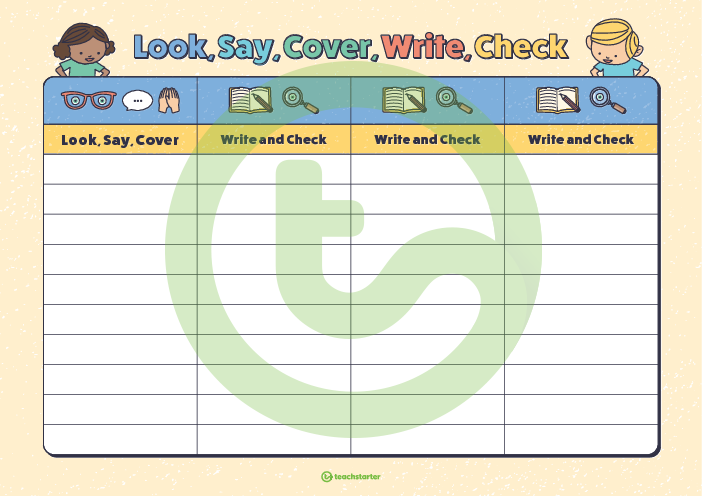 Time and SubjectLearning ObjectiveMondayTask/Link/Resources8.45-9.00ReadingL.O: To practise and consolidate existing reading skills.Read your individual reading book, either in your head or out loud. 9.00-9.15Morning MathsLO: To consolidate recall of multiplication facts. Complete this week’s multiplication sheet. You will find this week’s multiplication sheet on page 6. Just scroll down! How many can you answer correctly in one minute? Remember, it is the same one every day for a week so try and beat your score each time! 9.15-9.45SpellingLO: To practise RWI Spelling orange words.Speed write this week’s words- time yourself a minute for each! Write them in different colours or fancy writing, make yourself a poster of each of the words!  Circle the consonants and vowels. Week 4 - apparent foreign rhythm appreciate forty sacrifice attached frequently 9.45-10.00Active breakL.O: To boost my concentration through movement.https://www.youtube.com/watch?v=1b6axyuaKcYJoin in with the Go Noodle clip above to get you moving! 10.00-11.00EnglishLO:  To write the first part of a build up. Follow the link below:https://classroom.thenational.academy/lessons/to-write-the-first-part-of-a-build-up-scene-64r32c11.00- 11.15 Break11.00- 11.15 Break11.00- 11.15 Break11.15-12.15MathsLO: To simplify improper fractions. Have a go at today’s lesson by clicking on the link below:https://classroom.thenational.academy/lessons/simplifying-improper-fractions-c4v64r12.15-1.00Dinner12.15-1.00Dinner12.15-1.00Dinner1.00-1.15StorytimeLO: To listen to a story for pleasure.https://stories.audible.com/pdp/B083PP6DDP?ref=adbl_ent_anon_ds_pdp_pc_cntr-2-21.15-2.30PE LO: To learn how to keep focus.Follow the links below to develop your fitness and strength: https://classroom.thenational.academy/lessons/how-do-i-keep-my-focus-when-my-muscles-are-aching-and-i-feel-tired-6gv66dTime and SubjectLearning ObjectiveTuesdayTask/Link/Resources8.45-9.00ReadingL.O: To practise and consolidate existing reading skills.Read your individual reading book, either in your head or out loud. 9.00-9.15Morning MathsLO: To consolidate recall of multiplication facts.Complete this week’s multiplication sheet. You will find this week’s multiplication sheet on page 6. Just scroll down! How many can you answer correctly in one minute? Remember, it is the same one every day for a week so try and beat your score each time!9.15-9.45SpellingLO: To practise RWI Spelling orange words.Speed write this week’s words- time yourself a minute for each! Write them in different colours or fancy writing, make yourself a poster of each of the words!  Circle the consonants and vowels.Week 4 - apparent foreign rhythm appreciate forty sacrifice attached frequently  9.45-10.00Active breakL.O: To boost my concentration through movement.https://www.youtube.com/watch?v=Imhi98dHa5wJoin in with the Go Noodle clip above to get you moving! 10.00-11.00EnglishLO:  To practise and apply suffixes.Follow the link below:https://classroom.thenational.academy/lessons/to-practise-and-apply-knowledge-of-suffixes-ate-en-ify-ise-suffixes-including-a-test-60r30e11.00- 11.15 Break11.00- 11.15 Break11.00- 11.15 Break11.15-12.15MathsLO: To explore another method for simplifying improper fractions. Have a go at today’s lesson by clicking on the link below:https://classroom.thenational.academy/lessons/another-method-for-simplifying-improper-fractions-ccwkgr12.15-1.00Dinner12.15-1.00Dinner12.15-1.00Dinner1.00-1.15StorytimeLO: To listen to a story for pleasure. https://stories.audible.com/pdp/B083PP6DDP?ref=adbl_ent_anon_ds_pdp_pc_cntr-2-21.15-2.30TopicScienceLO: To learn why plants have flowers. Follow the link below:https://classroom.thenational.academy/lessons/why-do-plants-have-flowers-70v3gc2.30-3.00RHELO: To become aware of gender stereotypes. Follow the link:https://classroom.thenational.academy/lessons/men-and-women-at-work-c8v3etTime and SubjectLearning ObjectiveWednesdayTask/Link/Resources8.45-9.00ReadingL.O: To practise and consolidate existing reading skills.Read your individual reading book, either in your head or out loud. 9.00-9.15Morning MathsLO: To consolidate recall of multiplication facts. Complete this week’s multiplication sheet. You will find this week’s multiplication sheet on page 6. Just scroll down! How many can you answer correctly in one minute? Remember, it is the same one every day for a week so try and beat your score each time!9.15-9.45SpellingLO: To practise RWI Spelling orange words.Speed write this week’s words- time yourself a minute for each! Write them in different colours or fancy writing, make yourself a poster of each of the words!  Circle the consonants and vowels. Week 4 - apparent foreign rhythm appreciate forty sacrifice attached frequently 9.45-10.00Active breakL.O: To boost my concentration through movement.https://www.youtube.com/watch?v=3WnI4UNgSaYJoin in with the Go Noodle clip above to get you moving! 10.00-11.00EnglishLO:  To plan second part of a build up.Follow the link below:https://classroom.thenational.academy/lessons/to-plan-the-second-part-of-a-build-up-scene-c9gpcc11.00- 11.15 Break11.00- 11.15 Break11.00- 11.15 Break11.15-12.15MathsLO: To simplify fractions after multiplying.Have a go at today’s lesson by clicking on the link below:https://classroom.thenational.academy/lessons/simplifying-after-multiplying-6rv62t12.15-1.00Dinner12.15-1.00Dinner12.15-1.00Dinner1.00-1.15StorytimeLO: To listen to a story for pleasure. https://stories.audible.com/pdp/B083PP6DDP?ref=adbl_ent_anon_ds_pdp_pc_cntr-2-21.15-2.30TopicScienceLO: To learn how to clone a potato. Follow the link below: https://classroom.thenational.academy/lessons/how-do-you-clone-a-potato-70uk8c2.30-3.00MusicLO: To explore melody and tonality.  Follow the link:https://classroom.thenational.academy/lessons/magical-stories-and-tone-poems-75hkatTime and SubjectLearning ObjectiveThursdayTask/Link/Resources8.45-9.00ReadingL.O: To practise and consolidate existing reading skills.Read your individual reading book, either in your head or out loud. 9.00-9.15Morning MathsLO: To consolidate recall of multiplication facts. Complete this week’s multiplication sheet. You will find this week’s multiplication sheet on page 6. Just scroll down! How many can you answer correctly in one minute? Remember, it is the same one every day for a week so try and beat your score each time!9.15-9.45SpellingLO: To practise RWI Spelling orange words.Speed write this week’s words- time yourself a minute for each! Write them in different colours or fancy writing, make yourself a poster of each of the words!  Circle the consonants and vowels. Week 4 - apparent foreign rhythm appreciate forty sacrifice attached frequently 9.45-10.00Active breakL.O: To boost my concentration through movement.https://www.youtube.com/watch?v=388Q44ReOWEJoin in with the Go Noodle clip above to get you moving! 10.00-11.00EnglishLO:  To write second part of build up. Follow the link below:https://classroom.thenational.academy/lessons/to-write-the-second-part-of-a-build-up-scene-6hk38c11.00- 11.15 Break11.00- 11.15 Break11.00- 11.15 Break11.15-12.15MathsLO: To practise further and apply.  Have a go at today’s lesson by clicking on the link below: https://classroom.thenational.academy/lessons/further-practice-and-application-c5hkcr12.15-1.00Dinner12.15-1.00Dinner12.15-1.00Dinner1.00-1.15StorytimeLO: To listen to a story for pleasure. https://stories.audible.com/pdp/B083PP6DDP?ref=adbl_ent_anon_ds_pdp_pc_cntr-2-21:15-2:00FrenchLO: To say the month your birthday is in.Follow the link below:https://classroom.thenational.academy/lessons/saying-the-month-your-birthday-is-in-6nk36r2:00-3:00ArtLO: To explore photography and mixed media.Follow the link:https://classroom.thenational.academy/lessons/photography-and-mixed-media-cmrkjtTime and SubjectLearning ObjectiveFridayTask/Link/Resources8.45-9.00ReadingL.O: To practise and consolidate existing reading skills.Read your individual reading book, either in your head or out loud. 9.00-9.15Morning MathsLO: To consolidate recall of multiplication facts.Complete this week’s multiplication sheet. You will find this week’s multiplication sheet on page 6. Just scroll down! How many can you answer correctly in one minute? Remember, it is the same one every day for a week so try and beat your score each time!9.15-9.45SpellingLO: To practise RWI Spelling orange words.Speed write this week’s words- time yourself a minute for each! Write them in different colours or fancy writing, make yourself a poster of each of the words!  Circle the consonants and vowels. Week 4 - apparent foreign rhythm appreciate forty sacrifice attached frequently Use the Look, Cover, Say, Write and Check grid on page 7 to test yourself!9.45-10.00Active breakL.O: To boost my concentration through movement.https://www.youtube.com/watch?v=FRnEDoVRaa0Join in with the Go Noodle clip above to get you moving! 10.00-11.00EnglishLO:  To edit build up writing.Follow the link below:https://classroom.thenational.academy/lessons/to-edit-your-build-up-writing-cngk2r11.00- 11.15 Break11.00- 11.15 Break11.00- 11.15 Break11.15-12.15MathsLO:  To summarise the unit. Have a go at today’s lesson by clicking on the link below:https://classroom.thenational.academy/lessons/unit-summary-c9h38d12.15-1.00Dinner12.15-1.00Dinner12.15-1.00Dinner1.00-1.15StorytimeLO: To listen to a story for pleasure. https://stories.audible.com/pdp/B083PP6DDP?ref=adbl_ent_anon_ds_pdp_pc_cntr-2-21.15-3:00Golden TimeLO: To explore myths and legends through drama. https://classroom.thenational.academy/lessons/theseus-and-the-minotaur-part-2-6xh3jd